Мама, мамочка, мамуля    Сколько  тепла таит это магическое слово, которым называют самого близкого, родного, единственного человека. Мама первое слово, которое произносит ребёнок. А кто же такая мама для наших ребят мы узнали в течение тематической недели «Букет для мамочки моей», которая  прошла в нашем детском  саду с 21.11.-25.11.22г. Дети  средней группы «Капитошка» рисовали портреты любимых мамочек, играли в сюжетно-ролевую игру «Семья»,  разучивали стихи, песни и танцы для мамочек и о мамочках.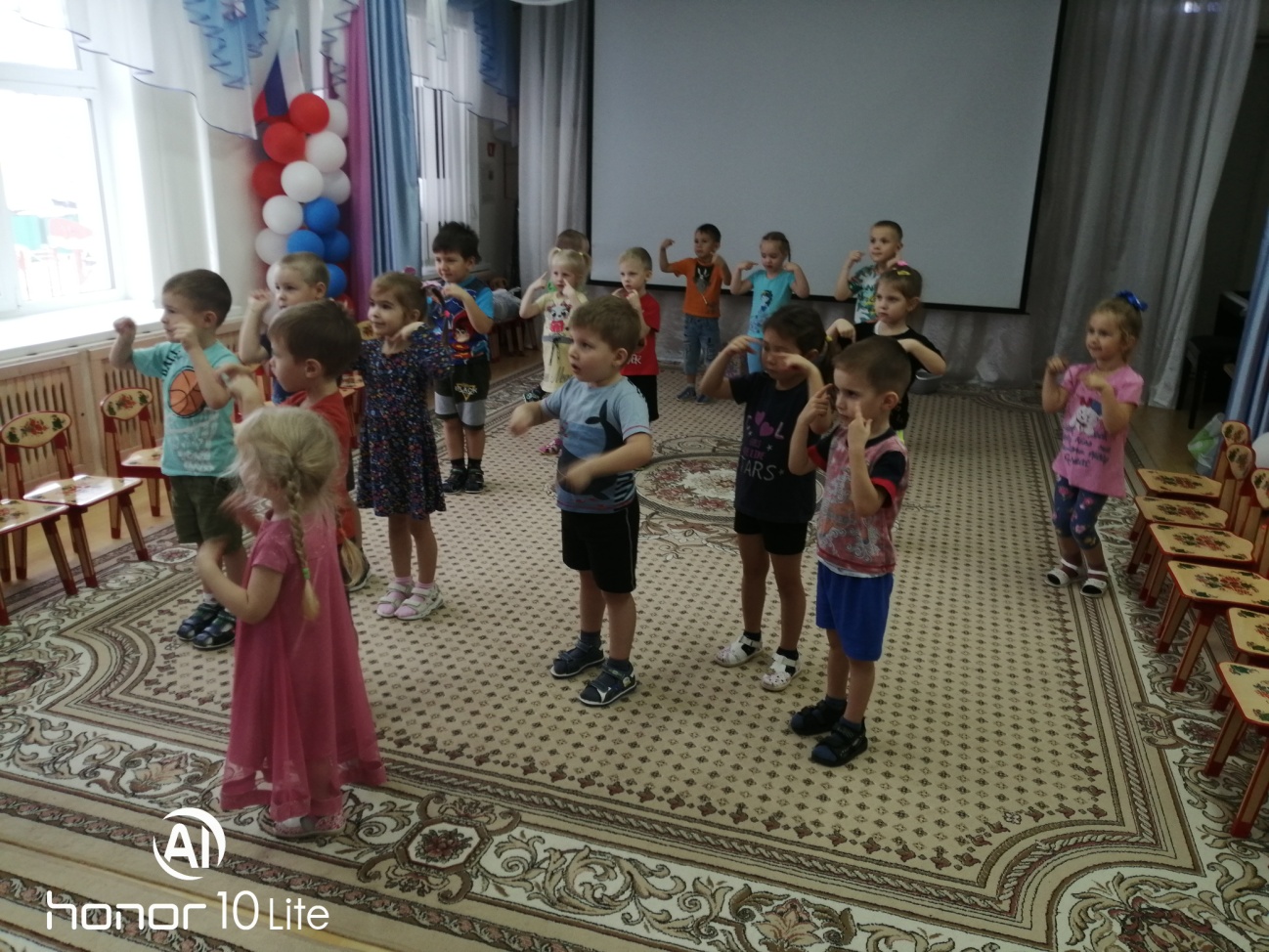 Делали подарки для любимых мамочек и бабушек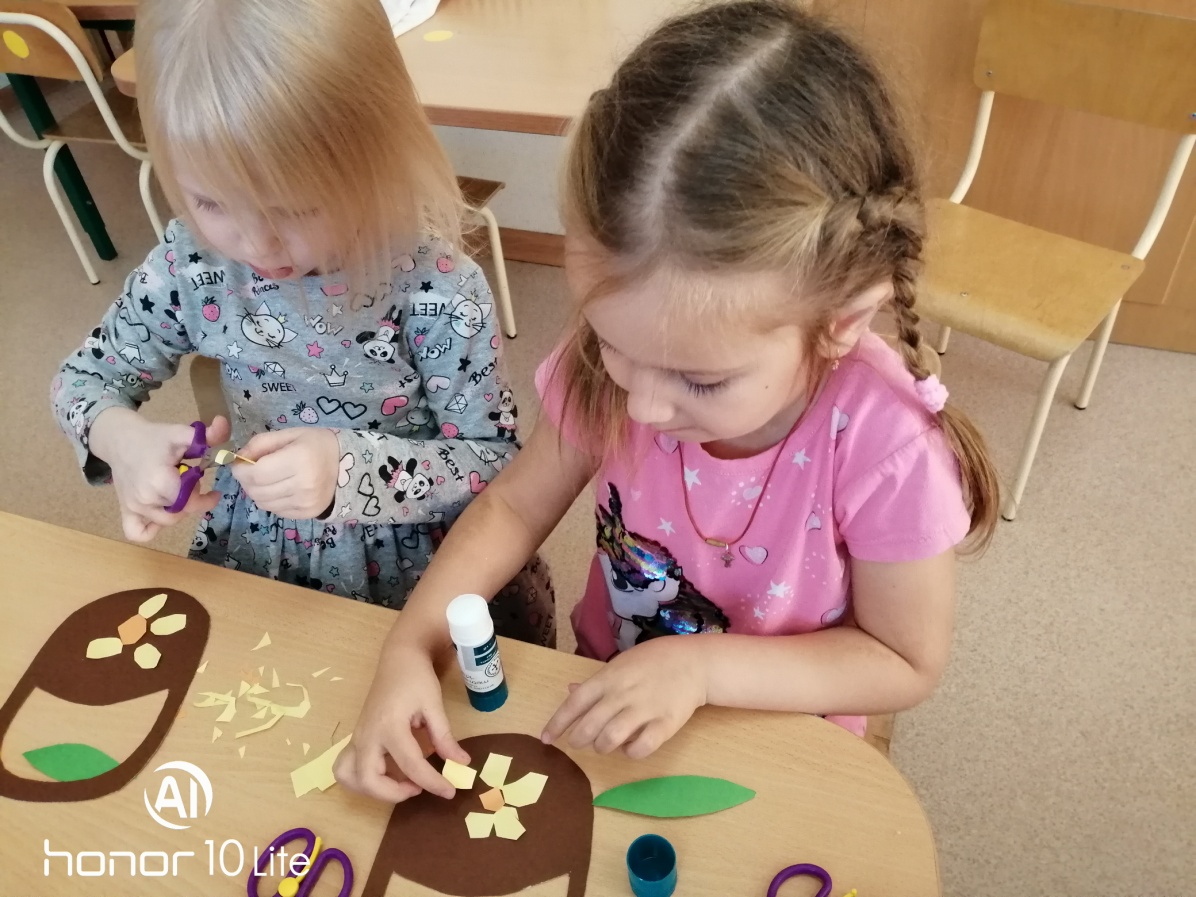 Провели акцию «Подарок для бабушки» где дети вместе с родителями своими руками  сделали подарок для бабушки.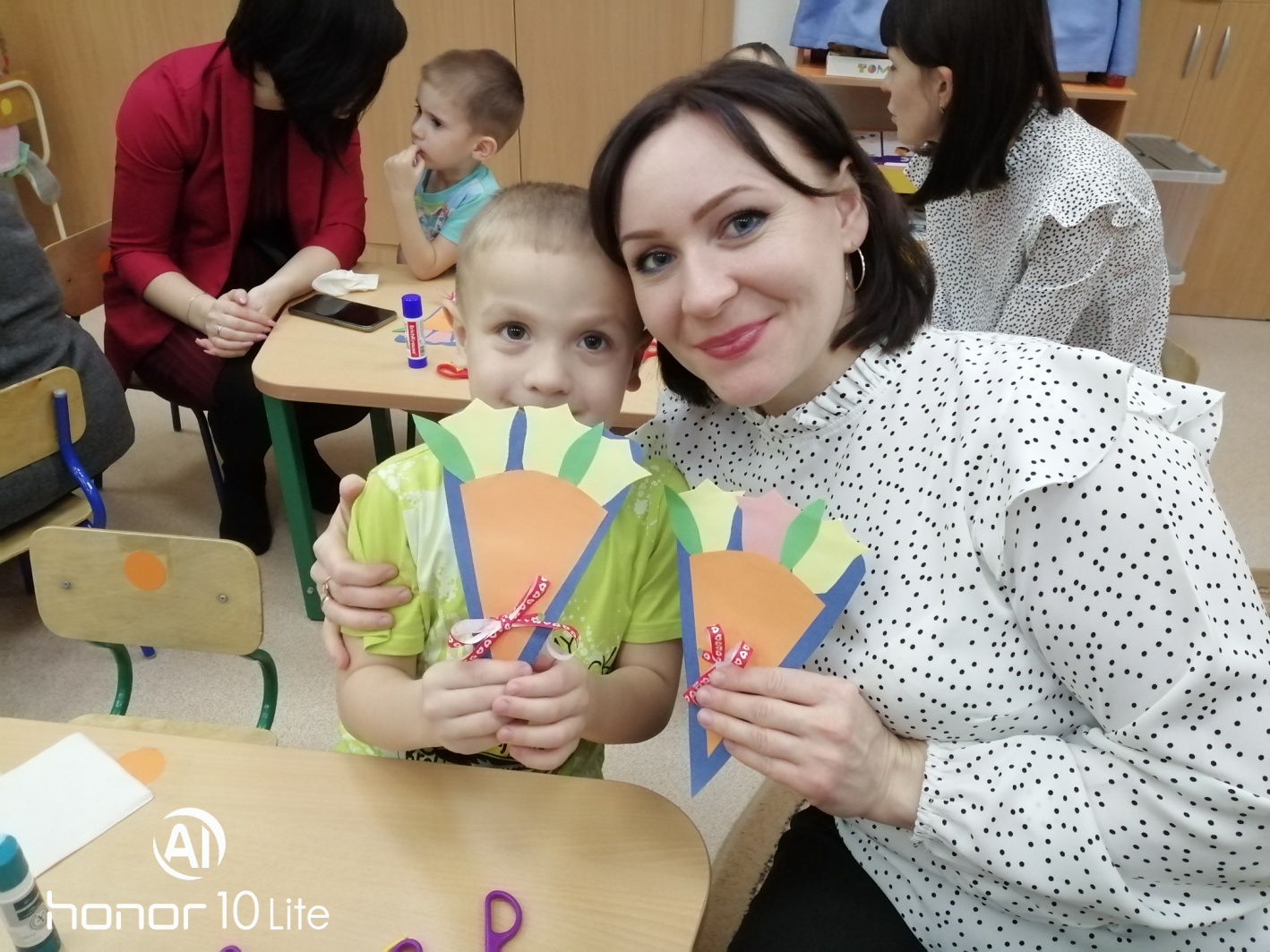 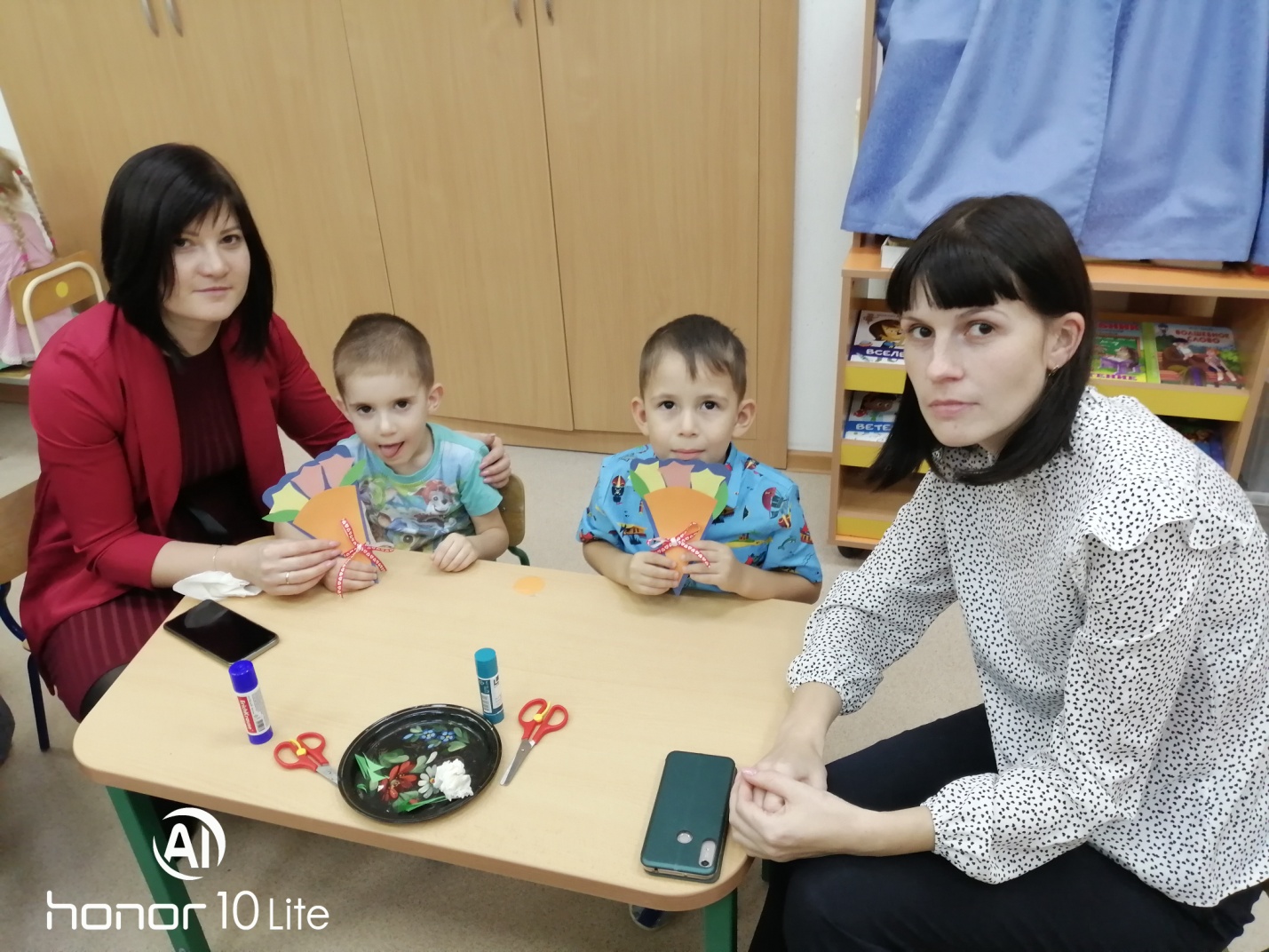 И в завершении недели  провели утренник,  на который пригласили мам и бабушек.Вместе с мамами и бабушками играли, танцевали. Рассказывали стихи и пели песенки про самых любимых и родных.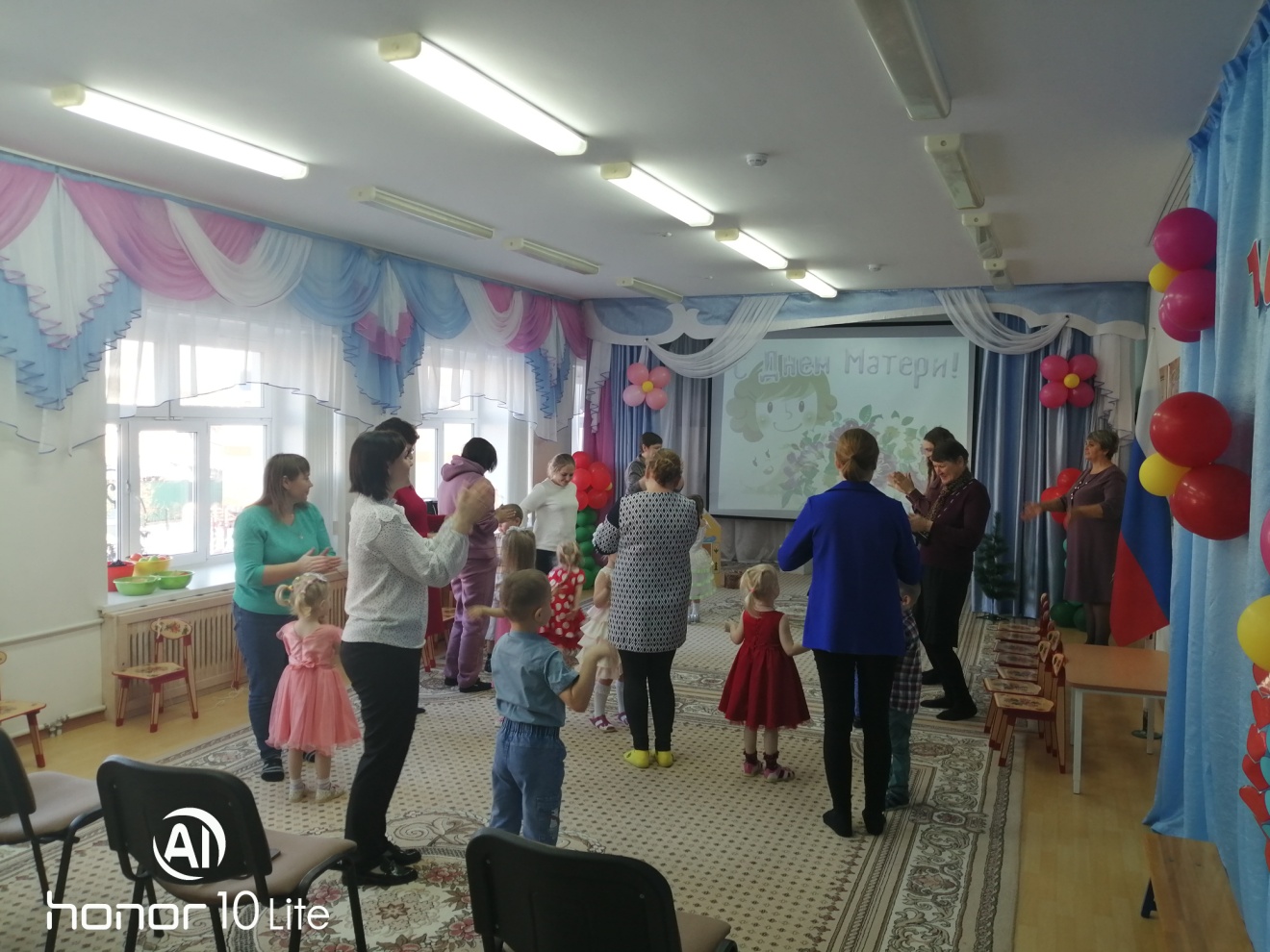 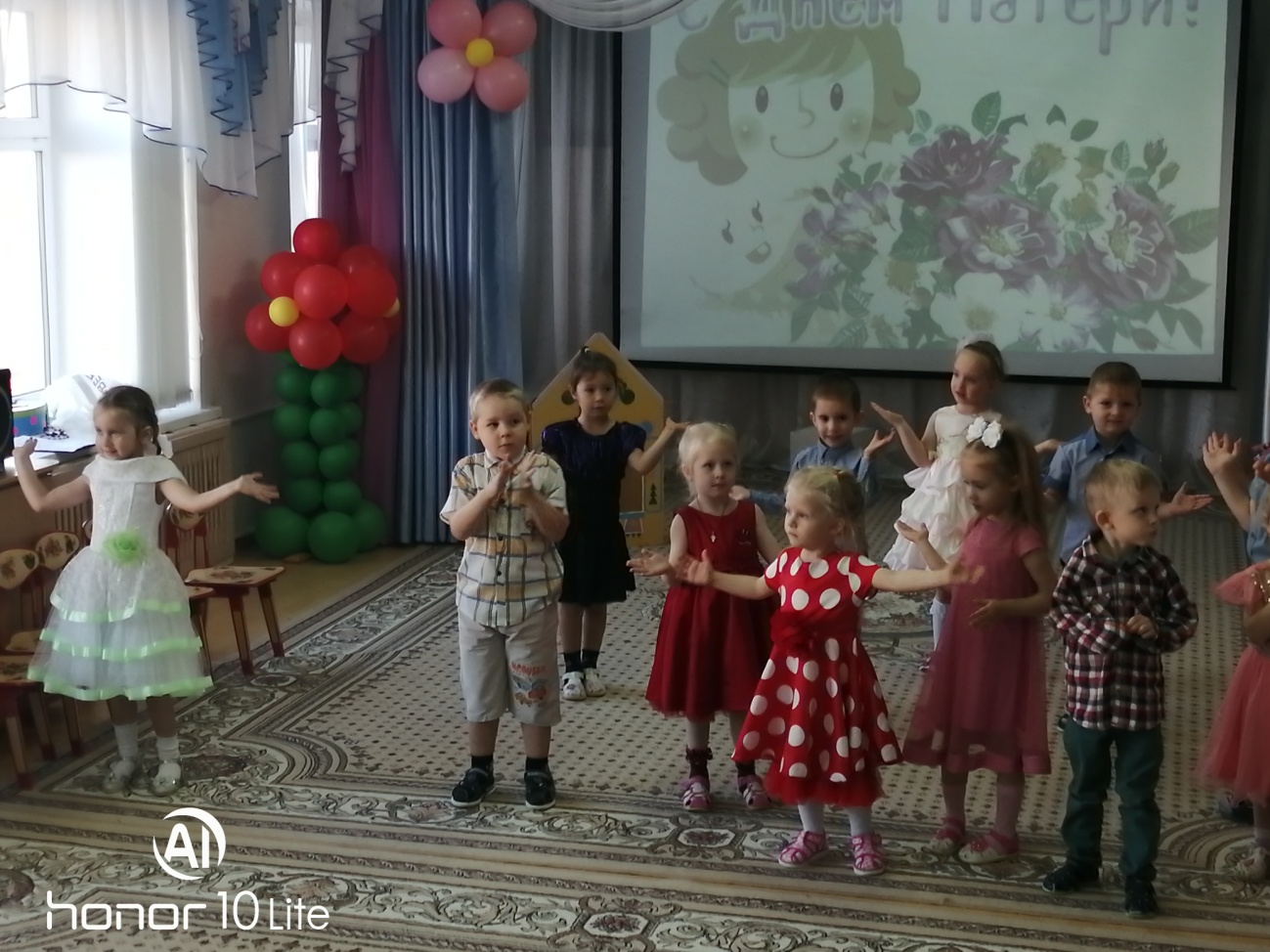 Подарили мамам и бабушкам поздравительные открытки.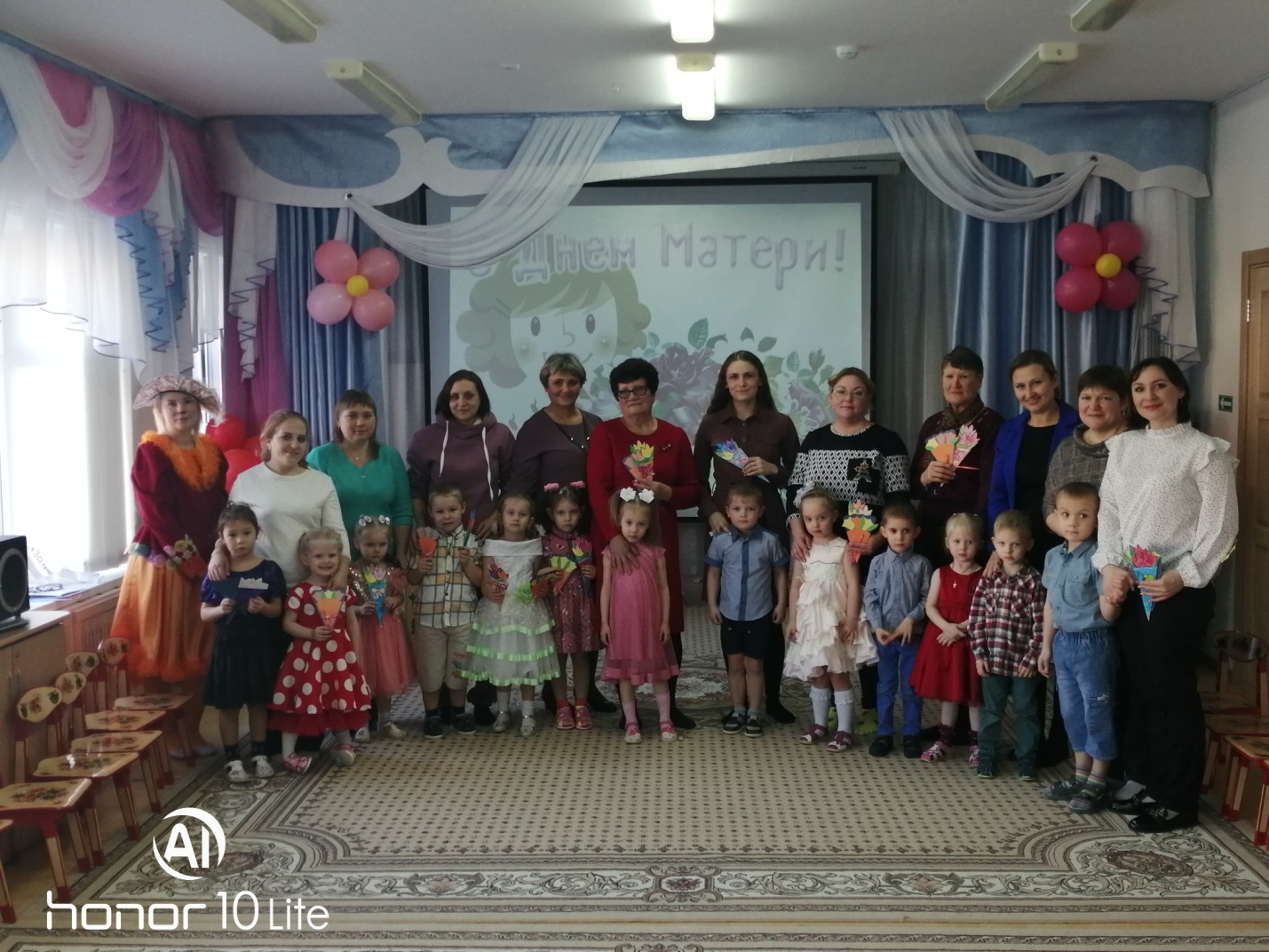 Информацию подготовила воспитатель МАДОУ АР детский сад «Сибирячок» корпус №1 Болдырева Вера Фёдоровна